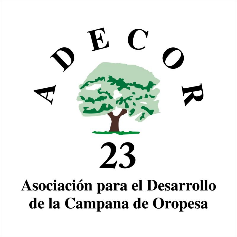 NOTA INFORMATIVALEADER 2014/2020Al objeto de proceder al pronto pago de la subvención concedida y así evitar demoras innecesarias en su tramitación, se le informa que la documentación que debe aportar como justificativa del gasto realizado será:CONTENIDO DE LAS FACTURAS:Número de la factura y fecha.Fecha de expedición.Nombre y apellidos o denominación social completa, tanto del obligado a expedir la factura como del destinatario de la operación.N.I.F tanto del proveedor como del destinatario de la operación.Descripción detallada del suministro, servicio u obra objeto de la factura, incluyendo el precio unitario por concepto.Tipo impositivo, base imponible y cuota de IVA.FORMA DE PAGO:Original de la transferencia bancaria del pago efectuado al proveedor, que incluirá los siguientes datos:Importe.Ordenante: Nombre y apellidos o razón social del titular de la subvención (Se cargará en su c.c.c.)Destinatario: Nombre y apellidos o razón social del proveedor o emisor de la factura (Se abonará en su c.c.c.)Concepto: Número de la factura que se paga y/o  concepto del abono.Todos los pagos se realizarán por transferencia bancaria.No se admitirá ningún pago realizado antes de la fecha de emisión de la factura (Pago anticipado).La documentación que se aporte y no cuente con los requisitos expresados anteriormente, no podrá ser tenida en cuenta, a la hora del abono de la subvención.Lagartera, a ____ de _________________ de _________.								Recibido y conforme,								Fecha:El Responsable Administrativo y FinancieroJosé Luís Sobrino Sobrino.					Fdo.: ……………………………………………………Modelo 9